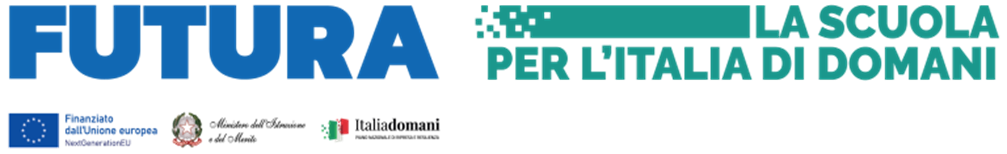 Allegato 2  - Tabella valutazione titoliIl/La sottoscritto/a _____________________________________________________________________nato/a _________________________ (prov. _____) il ________________________________________residente a ________________________ via _____________________________n° _____ c.a.p._ _______     recapito tel. __________________ indirizzo e-mail _____________________________________________Data __________________       	 	 	  	 	 	 	 	 	 	 	                     	Firma                                                                                                                         ________________________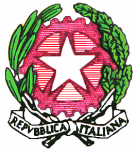 ISTITUTO COMPRENSIVO “SAMPIERDARENA”  Piazza Monastero 6, GENOVA   Tel. 010 - 936389  -  fax  010 - 2344335 GEIC85100E@ISTRUZIONE.IT - GEIC85100E@PEC.ISTRUZIONE.IT WWW.ICSAMPIERDARENA.EDU.IT   -   C.F. 95159930106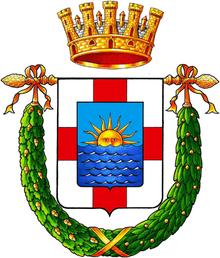 Missione 4 – Istruzione e Ricerca – Componente 1 – Potenziamento dell’offerta dei servizi di istruzione: dagli asili nido alle Università – Investimento 2.1 “Didattica digitale integrata e formazione e formazione del personale scolastico sulla trasformazione digitale – Azioni di coinvolgimento degli animatori digitali 2022 - 2024Missione 4 – Istruzione e Ricerca – Componente 1 – Potenziamento dell’offerta dei servizi di istruzione: dagli asili nido alle Università – Investimento 2.1 “Didattica digitale integrata e formazione e formazione del personale scolastico sulla trasformazione digitale – Azioni di coinvolgimento degli animatori digitali 2022 - 2024Missione 4 – Istruzione e Ricerca – Componente 1 – Potenziamento dell’offerta dei servizi di istruzione: dagli asili nido alle Università – Investimento 2.1 “Didattica digitale integrata e formazione e formazione del personale scolastico sulla trasformazione digitale – Azioni di coinvolgimento degli animatori digitali 2022 - 2024Missione 4 – Istruzione e Ricerca – Componente 1 – Potenziamento dell’offerta dei servizi di istruzione: dagli asili nido alle Università – Investimento 2.1 “Didattica digitale integrata e formazione e formazione del personale scolastico sulla trasformazione digitale – Azioni di coinvolgimento degli animatori digitali 2022 - 2024Missione 4 – Istruzione e Ricerca – Componente 1 – Potenziamento dell’offerta dei servizi di istruzione: dagli asili nido alle Università – Investimento 2.1 “Didattica digitale integrata e formazione e formazione del personale scolastico sulla trasformazione digitale – Azioni di coinvolgimento degli animatori digitali 2022 - 2024Missione ComponenteLINEAINVESTIMENTOCODICE PROGETTOTITOLO PROGETTOCUPM4C1M4C1I2.1Didattica digitale integrata e formazione alla transizione digitale per il personale scolasticoM4C1I2.1-2022-941-P-8386Animatori Digitali 2022-2024I34D22002820006PERSONALE DOCENTEPERSONALE DOCENTETitoli di StudioPuntiAutovalutazione candidatoDiploma di scuola secondaria di secondo grado……… 1 puntoMax punti 10Laurea Triennalefino a 89	puntida 90 a 104	puntida 105 in poi	puntiMax punti 10Laurea specialistica o vecchio ordinamento fino a 89	puntida 90 a 99	puntida 100 a 104	puntida 105 a 110 e lode	puntiMax punti 10Dottorato di ricerca - 3 punti per ogni titolo (max 2 titoli)Max punti 6Master I e II livello – 1 punto per ogni titolo (max 2 titoli)Max punti 2Corsi di perfezionamento annuali 1 punto per ogni titolo (max 2 titoli)Max punti 2Titoli Culturali SpecificiTitoli Culturali SpecificiPartecipazione a corsi di formazione organizzati dal Ministero Istruzione –USR -Scuole - Enti accreditati attinenti alla figura richiesta, in qualità di discente – 1 punto per ciascun corso – (max 4 corsi)Max punti 4Certificazioni Informatiche Eipass, Aica o altri soggetti accreditati (1 punto per Certificazione)Max punti 2Certificazione CISCO o equipollente – 2 puntipunti 2Iscrizione all’Albo professionalepunti 2 Titoli di servizio o Lavoro Titoli di servizio o LavoroIncarico di animatore Digitale – 1 punto per ogni esperienza – (max 4 punti)Max punti 4Incarico di componente Team dell’Innovazione - 0,5 punti per ogni esperienza (max 4 esperienze)Max punti 2Esperienze di progettazione di reti informatiche e cablaggio - 5 punti per ogni esperienza (max 2 esperienze)Max 10 puntiEsperienze di progettazione in azioni FSE-FESR-PNSD- 5 punti per ogni esperienza (max 2 esperienze)Max 10 puntiEsperienze di collaudo di reti informatiche e cablaggio – 2,5 punti per ogni esperienza (max 2 esperienze)Max 5 puntiEsperienze di collaudo in azioni FSE-FESR-PNSD- 2,5 punti per ogni esperienza (max 2 esperienze)Max 5 puntiEsperienze di progettazione di interni (documentabili) - 1 punto per ogni esperienza (max 4 esperienze)Max 4 puntiEsperienza nella progettazione e gestione di interventi didattici con metodologie innovative – 1 punto ( max 4 esperienze)Max 4 punti